ҠАРАР								ПОСТАНОВЛЕНИЕ«24» декабрь 2018 й.			№41			«24» декабря 2018г.Об утверждении Программы комплексного развития социальной инфраструктуры сельского поселения Султанбековский сельсовет муниципального районаАскинский район Республика Башкортостанна 2018-2033годыВ соответствии с Градостроительным кодексом Российской Федерации, Федеральном законом от 06.10.2003г. № 131-ФЗ «Об общих принципах организации местного самоуправления в Российской Федерации», Генеральным планом сельского поселения Султанбековский сельсовет муниципального район Аскинский район Республика Башкортостан,постановляю:        1.Утвердить Программу комплексного развития социальной инфраструктуры сельского поселения Султанбековский сельсовет муниципального района Аскинский Республики Башкортостан на 2018-2033годы. 2. Настоящее Постановление обнародовать на информационном стенде в здании администрации сельского поселения и разместить на официальном сайте администрации сельского поселения Султанбековский сельсовет муниципального района Аскинский район Республики Башкортостан в сети «Интернет».3. Контроль за исполнением настоящего Постановления оставляю за собой.4. Настоящее постановление вступает в силу с момента его официального опубликования.Глава сельского поселения                                           Ф.Ф.Шарафутдинов        БАШҠОРТОСТАН РЕСПУБЛИКАҺЫАСҠЫН  РАЙОНЫ   МУНИЦИПАЛЬ РАЙОНЫНЫҢ СОЛТАНБӘК АУЫЛ СОВЕТЫ АУЫЛ  БИЛӘМӘҺЕ ХАКИМИӘТЕ452895,Солтанбәк ауылы, Үзәк   урамы, 33тел.: (34771) 2-51-44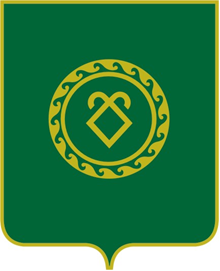 АДМИНИСТРАЦИЯСЕЛЬСКОГО ПОСЕЛЕНИЯСУЛТАНБЕКОВСКИЙ СЕЛЬСОВЕТ  МУНИЦИПАЛЬНОГО РАЙОНААСКИНСКИЙ РАЙОНРЕСПУБЛИКИ  БАШКОРТОСТАН  452895, д. Султанбеково, ул.Центральная, 33тел. (34771) 2-51-44